Evrak 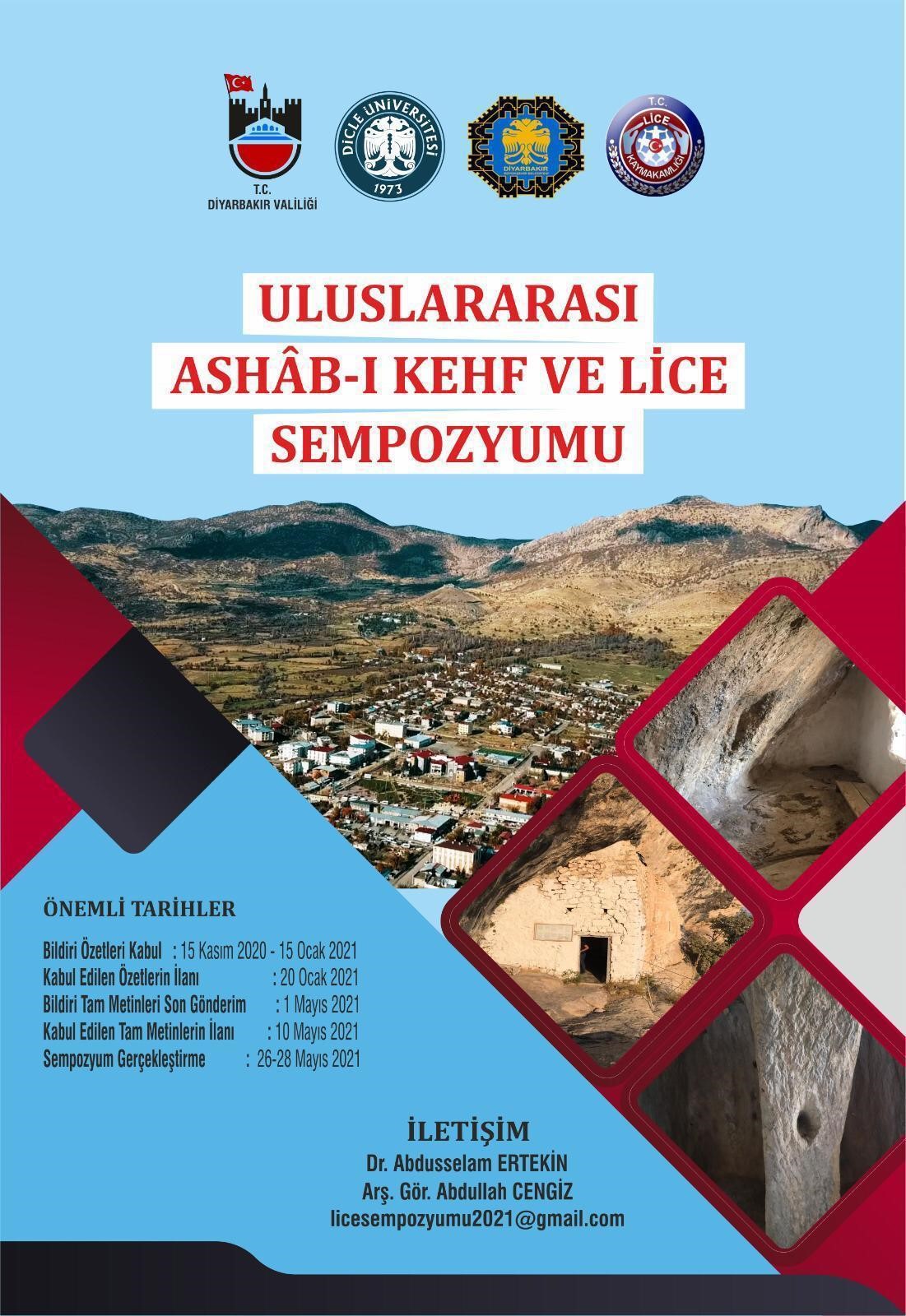 